DESERT/MOUNTAIN SPECIAL EDUCATION LOCAL PLAN AREA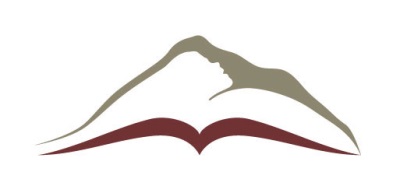 DESERT/MOUNTAIN CHARTER SPECIAL EDUCATION LOCAL PLAN AREA17800 HIGHWAY 18 • APPLE VALLEY, CA  92307(760) 552-6700 • (760) 242-5363 FAXStudent Evaluation Report(Shall reflect the total educational program)DESERT/MOUNTAIN SPECIAL EDUCATION LOCAL PLAN AREADESERT/MOUNTAIN CHARTER SPECIAL EDUCATION LOCAL PLAN AREA17800 HIGHWAY 18 • APPLE VALLEY, CA  92307(760) 552-6700 • (760) 242-5363 FAXStudent Evaluation Report(Shall reflect the total educational program)DESERT/MOUNTAIN SPECIAL EDUCATION LOCAL PLAN AREADESERT/MOUNTAIN CHARTER SPECIAL EDUCATION LOCAL PLAN AREA17800 HIGHWAY 18 • APPLE VALLEY, CA  92307(760) 552-6700 • (760) 242-5363 FAXStudent Evaluation Report(Shall reflect the total educational program)DESERT/MOUNTAIN SPECIAL EDUCATION LOCAL PLAN AREADESERT/MOUNTAIN CHARTER SPECIAL EDUCATION LOCAL PLAN AREA17800 HIGHWAY 18 • APPLE VALLEY, CA  92307(760) 552-6700 • (760) 242-5363 FAXStudent Evaluation Report(Shall reflect the total educational program)DESERT/MOUNTAIN SPECIAL EDUCATION LOCAL PLAN AREADESERT/MOUNTAIN CHARTER SPECIAL EDUCATION LOCAL PLAN AREA17800 HIGHWAY 18 • APPLE VALLEY, CA  92307(760) 552-6700 • (760) 242-5363 FAXStudent Evaluation Report(Shall reflect the total educational program)DESERT/MOUNTAIN SPECIAL EDUCATION LOCAL PLAN AREADESERT/MOUNTAIN CHARTER SPECIAL EDUCATION LOCAL PLAN AREA17800 HIGHWAY 18 • APPLE VALLEY, CA  92307(760) 552-6700 • (760) 242-5363 FAXStudent Evaluation Report(Shall reflect the total educational program)DESERT/MOUNTAIN SPECIAL EDUCATION LOCAL PLAN AREADESERT/MOUNTAIN CHARTER SPECIAL EDUCATION LOCAL PLAN AREA17800 HIGHWAY 18 • APPLE VALLEY, CA  92307(760) 552-6700 • (760) 242-5363 FAXStudent Evaluation Report(Shall reflect the total educational program)DESERT/MOUNTAIN SPECIAL EDUCATION LOCAL PLAN AREADESERT/MOUNTAIN CHARTER SPECIAL EDUCATION LOCAL PLAN AREA17800 HIGHWAY 18 • APPLE VALLEY, CA  92307(760) 552-6700 • (760) 242-5363 FAXStudent Evaluation Report(Shall reflect the total educational program)DESERT/MOUNTAIN SPECIAL EDUCATION LOCAL PLAN AREADESERT/MOUNTAIN CHARTER SPECIAL EDUCATION LOCAL PLAN AREA17800 HIGHWAY 18 • APPLE VALLEY, CA  92307(760) 552-6700 • (760) 242-5363 FAXStudent Evaluation Report(Shall reflect the total educational program)DESERT/MOUNTAIN SPECIAL EDUCATION LOCAL PLAN AREADESERT/MOUNTAIN CHARTER SPECIAL EDUCATION LOCAL PLAN AREA17800 HIGHWAY 18 • APPLE VALLEY, CA  92307(760) 552-6700 • (760) 242-5363 FAXStudent Evaluation Report(Shall reflect the total educational program)DESERT/MOUNTAIN SPECIAL EDUCATION LOCAL PLAN AREADESERT/MOUNTAIN CHARTER SPECIAL EDUCATION LOCAL PLAN AREA17800 HIGHWAY 18 • APPLE VALLEY, CA  92307(760) 552-6700 • (760) 242-5363 FAXStudent Evaluation Report(Shall reflect the total educational program)DESERT/MOUNTAIN SPECIAL EDUCATION LOCAL PLAN AREADESERT/MOUNTAIN CHARTER SPECIAL EDUCATION LOCAL PLAN AREA17800 HIGHWAY 18 • APPLE VALLEY, CA  92307(760) 552-6700 • (760) 242-5363 FAXStudent Evaluation Report(Shall reflect the total educational program)DESERT/MOUNTAIN SPECIAL EDUCATION LOCAL PLAN AREADESERT/MOUNTAIN CHARTER SPECIAL EDUCATION LOCAL PLAN AREA17800 HIGHWAY 18 • APPLE VALLEY, CA  92307(760) 552-6700 • (760) 242-5363 FAXStudent Evaluation Report(Shall reflect the total educational program)DESERT/MOUNTAIN SPECIAL EDUCATION LOCAL PLAN AREADESERT/MOUNTAIN CHARTER SPECIAL EDUCATION LOCAL PLAN AREA17800 HIGHWAY 18 • APPLE VALLEY, CA  92307(760) 552-6700 • (760) 242-5363 FAXStudent Evaluation Report(Shall reflect the total educational program)DESERT/MOUNTAIN SPECIAL EDUCATION LOCAL PLAN AREADESERT/MOUNTAIN CHARTER SPECIAL EDUCATION LOCAL PLAN AREA17800 HIGHWAY 18 • APPLE VALLEY, CA  92307(760) 552-6700 • (760) 242-5363 FAXStudent Evaluation Report(Shall reflect the total educational program)DESERT/MOUNTAIN SPECIAL EDUCATION LOCAL PLAN AREADESERT/MOUNTAIN CHARTER SPECIAL EDUCATION LOCAL PLAN AREA17800 HIGHWAY 18 • APPLE VALLEY, CA  92307(760) 552-6700 • (760) 242-5363 FAXStudent Evaluation Report(Shall reflect the total educational program)DESERT/MOUNTAIN SPECIAL EDUCATION LOCAL PLAN AREADESERT/MOUNTAIN CHARTER SPECIAL EDUCATION LOCAL PLAN AREA17800 HIGHWAY 18 • APPLE VALLEY, CA  92307(760) 552-6700 • (760) 242-5363 FAXStudent Evaluation Report(Shall reflect the total educational program)DESERT/MOUNTAIN SPECIAL EDUCATION LOCAL PLAN AREADESERT/MOUNTAIN CHARTER SPECIAL EDUCATION LOCAL PLAN AREA17800 HIGHWAY 18 • APPLE VALLEY, CA  92307(760) 552-6700 • (760) 242-5363 FAXStudent Evaluation Report(Shall reflect the total educational program)DESERT/MOUNTAIN SPECIAL EDUCATION LOCAL PLAN AREADESERT/MOUNTAIN CHARTER SPECIAL EDUCATION LOCAL PLAN AREA17800 HIGHWAY 18 • APPLE VALLEY, CA  92307(760) 552-6700 • (760) 242-5363 FAXStudent Evaluation Report(Shall reflect the total educational program)DESERT/MOUNTAIN SPECIAL EDUCATION LOCAL PLAN AREADESERT/MOUNTAIN CHARTER SPECIAL EDUCATION LOCAL PLAN AREA17800 HIGHWAY 18 • APPLE VALLEY, CA  92307(760) 552-6700 • (760) 242-5363 FAXStudent Evaluation Report(Shall reflect the total educational program)DESERT/MOUNTAIN SPECIAL EDUCATION LOCAL PLAN AREADESERT/MOUNTAIN CHARTER SPECIAL EDUCATION LOCAL PLAN AREA17800 HIGHWAY 18 • APPLE VALLEY, CA  92307(760) 552-6700 • (760) 242-5363 FAXStudent Evaluation Report(Shall reflect the total educational program)DESERT/MOUNTAIN SPECIAL EDUCATION LOCAL PLAN AREADESERT/MOUNTAIN CHARTER SPECIAL EDUCATION LOCAL PLAN AREA17800 HIGHWAY 18 • APPLE VALLEY, CA  92307(760) 552-6700 • (760) 242-5363 FAXStudent Evaluation Report(Shall reflect the total educational program)DESERT/MOUNTAIN SPECIAL EDUCATION LOCAL PLAN AREADESERT/MOUNTAIN CHARTER SPECIAL EDUCATION LOCAL PLAN AREA17800 HIGHWAY 18 • APPLE VALLEY, CA  92307(760) 552-6700 • (760) 242-5363 FAXStudent Evaluation Report(Shall reflect the total educational program)DESERT/MOUNTAIN SPECIAL EDUCATION LOCAL PLAN AREADESERT/MOUNTAIN CHARTER SPECIAL EDUCATION LOCAL PLAN AREA17800 HIGHWAY 18 • APPLE VALLEY, CA  92307(760) 552-6700 • (760) 242-5363 FAXStudent Evaluation Report(Shall reflect the total educational program)DESERT/MOUNTAIN SPECIAL EDUCATION LOCAL PLAN AREADESERT/MOUNTAIN CHARTER SPECIAL EDUCATION LOCAL PLAN AREA17800 HIGHWAY 18 • APPLE VALLEY, CA  92307(760) 552-6700 • (760) 242-5363 FAXStudent Evaluation Report(Shall reflect the total educational program)STUDENT Information (ANNUAL REVIEW DATE: ___________)STUDENT Information (ANNUAL REVIEW DATE: ___________)STUDENT Information (ANNUAL REVIEW DATE: ___________)STUDENT Information (ANNUAL REVIEW DATE: ___________)STUDENT Information (ANNUAL REVIEW DATE: ___________)STUDENT Information (ANNUAL REVIEW DATE: ___________)STUDENT Information (ANNUAL REVIEW DATE: ___________)STUDENT Information (ANNUAL REVIEW DATE: ___________)STUDENT Information (ANNUAL REVIEW DATE: ___________)STUDENT Information (ANNUAL REVIEW DATE: ___________)STUDENT Information (ANNUAL REVIEW DATE: ___________)STUDENT Information (ANNUAL REVIEW DATE: ___________)STUDENT Information (ANNUAL REVIEW DATE: ___________)STUDENT Information (ANNUAL REVIEW DATE: ___________)STUDENT Information (ANNUAL REVIEW DATE: ___________)STUDENT Information (ANNUAL REVIEW DATE: ___________)STUDENT Information (ANNUAL REVIEW DATE: ___________)STUDENT Information (ANNUAL REVIEW DATE: ___________)STUDENT Information (ANNUAL REVIEW DATE: ___________)STUDENT Information (ANNUAL REVIEW DATE: ___________)STUDENT Information (ANNUAL REVIEW DATE: ___________)STUDENT Information (ANNUAL REVIEW DATE: ___________)STUDENT Information (ANNUAL REVIEW DATE: ___________)STUDENT Information (ANNUAL REVIEW DATE: ___________)STUDENT Information (ANNUAL REVIEW DATE: ___________)Student Name:Student Name:Student Name:Student Name:Date of Birth:Date of Birth:Date of Birth:Date of Birth:Date of Birth:Class/Educational Program:Class/Educational Program:Class/Educational Program:Class/Educational Program:Class/Educational Program:Class/Educational Program:Teacher:Teacher:Teacher:Teacher:Grade:Grade:School Site:School Site:School Site:District of Attendance:District of Attendance:District of Attendance:District of Attendance:District of Attendance:District of Attendance:District of Attendance:District of Attendance:STUDENT’S PRESENT LEVELS OF PERFORMANCESTUDENT’S PRESENT LEVELS OF PERFORMANCESTUDENT’S PRESENT LEVELS OF PERFORMANCESTUDENT’S PRESENT LEVELS OF PERFORMANCESTUDENT’S PRESENT LEVELS OF PERFORMANCESTUDENT’S PRESENT LEVELS OF PERFORMANCESTUDENT’S PRESENT LEVELS OF PERFORMANCESTUDENT’S PRESENT LEVELS OF PERFORMANCESTUDENT’S PRESENT LEVELS OF PERFORMANCESTUDENT’S PRESENT LEVELS OF PERFORMANCESTUDENT’S PRESENT LEVELS OF PERFORMANCESTUDENT’S PRESENT LEVELS OF PERFORMANCESTUDENT’S PRESENT LEVELS OF PERFORMANCESTUDENT’S PRESENT LEVELS OF PERFORMANCESTUDENT’S PRESENT LEVELS OF PERFORMANCESTUDENT’S PRESENT LEVELS OF PERFORMANCESTUDENT’S PRESENT LEVELS OF PERFORMANCESTUDENT’S PRESENT LEVELS OF PERFORMANCESTUDENT’S PRESENT LEVELS OF PERFORMANCESTUDENT’S PRESENT LEVELS OF PERFORMANCESTUDENT’S PRESENT LEVELS OF PERFORMANCESTUDENT’S PRESENT LEVELS OF PERFORMANCESTUDENT’S PRESENT LEVELS OF PERFORMANCESTUDENT’S PRESENT LEVELS OF PERFORMANCESTUDENT’S PRESENT LEVELS OF PERFORMANCEAcademic:      Academic:      Academic:      Academic:      Academic:      Academic:      Academic:      Academic:      Academic:      Academic:      Academic:      Academic:      Academic:      Academic:      Academic:      Academic:      Academic:      Academic:      Academic:      Academic:      Academic:      Academic:      Academic:      Academic:      Academic:      Speech/Language:      Speech/Language:      Speech/Language:      Speech/Language:      Speech/Language:      Speech/Language:      Speech/Language:      Speech/Language:      Speech/Language:      Speech/Language:      Speech/Language:      Speech/Language:      Speech/Language:      Speech/Language:      Speech/Language:      Speech/Language:      Speech/Language:      Speech/Language:      Speech/Language:      Speech/Language:      Speech/Language:      Speech/Language:      Speech/Language:      Speech/Language:      Speech/Language:      Social Skills:      Social Skills:      Social Skills:      Social Skills:      Social Skills:      Social Skills:      Social Skills:      Social Skills:      Social Skills:      Social Skills:      Social Skills:      Social Skills:      Social Skills:      Social Skills:      Social Skills:      Social Skills:      Social Skills:      Social Skills:      Social Skills:      Social Skills:      Social Skills:      Social Skills:      Social Skills:      Social Skills:      Social Skills:      Vocational Skills:      Vocational Skills:      Vocational Skills:      Vocational Skills:      Vocational Skills:      Vocational Skills:      Vocational Skills:      Vocational Skills:      Vocational Skills:      Vocational Skills:      Vocational Skills:      Vocational Skills:      Vocational Skills:      Vocational Skills:      Vocational Skills:      Vocational Skills:      Vocational Skills:      Vocational Skills:      Vocational Skills:      Vocational Skills:      Vocational Skills:      Vocational Skills:      Vocational Skills:      Vocational Skills:      Vocational Skills:      Self-Help Skills:      Self-Help Skills:      Self-Help Skills:      Self-Help Skills:      Self-Help Skills:      Self-Help Skills:      Self-Help Skills:      Self-Help Skills:      Self-Help Skills:      Self-Help Skills:      Self-Help Skills:      Self-Help Skills:      Self-Help Skills:      Self-Help Skills:      Self-Help Skills:      Self-Help Skills:      Self-Help Skills:      Self-Help Skills:      Self-Help Skills:      Self-Help Skills:      Self-Help Skills:      Self-Help Skills:      Self-Help Skills:      Self-Help Skills:      Self-Help Skills:      Psychomotor Skills:      Psychomotor Skills:      Psychomotor Skills:      Psychomotor Skills:      Psychomotor Skills:      Psychomotor Skills:      Psychomotor Skills:      Psychomotor Skills:      Psychomotor Skills:      Psychomotor Skills:      Psychomotor Skills:      Psychomotor Skills:      Psychomotor Skills:      Psychomotor Skills:      Psychomotor Skills:      Psychomotor Skills:      Psychomotor Skills:      Psychomotor Skills:      Psychomotor Skills:      Psychomotor Skills:      Psychomotor Skills:      Psychomotor Skills:      Psychomotor Skills:      Psychomotor Skills:      Psychomotor Skills:      SUMMARY OF INCLUSION ACTIVITIES IN GENERAL EDUCATION PROGRAMSUMMARY OF INCLUSION ACTIVITIES IN GENERAL EDUCATION PROGRAMSUMMARY OF INCLUSION ACTIVITIES IN GENERAL EDUCATION PROGRAMSUMMARY OF INCLUSION ACTIVITIES IN GENERAL EDUCATION PROGRAMSUMMARY OF INCLUSION ACTIVITIES IN GENERAL EDUCATION PROGRAMSUMMARY OF INCLUSION ACTIVITIES IN GENERAL EDUCATION PROGRAMSUMMARY OF INCLUSION ACTIVITIES IN GENERAL EDUCATION PROGRAMSUMMARY OF INCLUSION ACTIVITIES IN GENERAL EDUCATION PROGRAMSUMMARY OF INCLUSION ACTIVITIES IN GENERAL EDUCATION PROGRAMSUMMARY OF INCLUSION ACTIVITIES IN GENERAL EDUCATION PROGRAMSUMMARY OF INCLUSION ACTIVITIES IN GENERAL EDUCATION PROGRAMSUMMARY OF INCLUSION ACTIVITIES IN GENERAL EDUCATION PROGRAMSUMMARY OF INCLUSION ACTIVITIES IN GENERAL EDUCATION PROGRAMSUMMARY OF INCLUSION ACTIVITIES IN GENERAL EDUCATION PROGRAMSUMMARY OF INCLUSION ACTIVITIES IN GENERAL EDUCATION PROGRAMSUMMARY OF INCLUSION ACTIVITIES IN GENERAL EDUCATION PROGRAMSUMMARY OF INCLUSION ACTIVITIES IN GENERAL EDUCATION PROGRAMSUMMARY OF INCLUSION ACTIVITIES IN GENERAL EDUCATION PROGRAMSUMMARY OF INCLUSION ACTIVITIES IN GENERAL EDUCATION PROGRAMSUMMARY OF INCLUSION ACTIVITIES IN GENERAL EDUCATION PROGRAMSUMMARY OF INCLUSION ACTIVITIES IN GENERAL EDUCATION PROGRAMSUMMARY OF INCLUSION ACTIVITIES IN GENERAL EDUCATION PROGRAMSUMMARY OF INCLUSION ACTIVITIES IN GENERAL EDUCATION PROGRAMSUMMARY OF INCLUSION ACTIVITIES IN GENERAL EDUCATION PROGRAMSUMMARY OF INCLUSION ACTIVITIES IN GENERAL EDUCATION PROGRAMProvide a summary of the student’s inclusion activities in a general education program and the extent to which this is appropriate:      Provide a summary of the student’s inclusion activities in a general education program and the extent to which this is appropriate:      Provide a summary of the student’s inclusion activities in a general education program and the extent to which this is appropriate:      Provide a summary of the student’s inclusion activities in a general education program and the extent to which this is appropriate:      Provide a summary of the student’s inclusion activities in a general education program and the extent to which this is appropriate:      Provide a summary of the student’s inclusion activities in a general education program and the extent to which this is appropriate:      Provide a summary of the student’s inclusion activities in a general education program and the extent to which this is appropriate:      Provide a summary of the student’s inclusion activities in a general education program and the extent to which this is appropriate:      Provide a summary of the student’s inclusion activities in a general education program and the extent to which this is appropriate:      Provide a summary of the student’s inclusion activities in a general education program and the extent to which this is appropriate:      Provide a summary of the student’s inclusion activities in a general education program and the extent to which this is appropriate:      Provide a summary of the student’s inclusion activities in a general education program and the extent to which this is appropriate:      Provide a summary of the student’s inclusion activities in a general education program and the extent to which this is appropriate:      Provide a summary of the student’s inclusion activities in a general education program and the extent to which this is appropriate:      Provide a summary of the student’s inclusion activities in a general education program and the extent to which this is appropriate:      Provide a summary of the student’s inclusion activities in a general education program and the extent to which this is appropriate:      Provide a summary of the student’s inclusion activities in a general education program and the extent to which this is appropriate:      Provide a summary of the student’s inclusion activities in a general education program and the extent to which this is appropriate:      Provide a summary of the student’s inclusion activities in a general education program and the extent to which this is appropriate:      Provide a summary of the student’s inclusion activities in a general education program and the extent to which this is appropriate:      Provide a summary of the student’s inclusion activities in a general education program and the extent to which this is appropriate:      Provide a summary of the student’s inclusion activities in a general education program and the extent to which this is appropriate:      Provide a summary of the student’s inclusion activities in a general education program and the extent to which this is appropriate:      Provide a summary of the student’s inclusion activities in a general education program and the extent to which this is appropriate:      Provide a summary of the student’s inclusion activities in a general education program and the extent to which this is appropriate:      STATUS OF PROGRESS TOWARD ACHIEVING THE STUDENT’S ANNUAL INSTRUCTIONALOBJECTIVES/BENCHMARKS AS SPECIFIED IN THE IEPSTATUS OF PROGRESS TOWARD ACHIEVING THE STUDENT’S ANNUAL INSTRUCTIONALOBJECTIVES/BENCHMARKS AS SPECIFIED IN THE IEPSTATUS OF PROGRESS TOWARD ACHIEVING THE STUDENT’S ANNUAL INSTRUCTIONALOBJECTIVES/BENCHMARKS AS SPECIFIED IN THE IEPSTATUS OF PROGRESS TOWARD ACHIEVING THE STUDENT’S ANNUAL INSTRUCTIONALOBJECTIVES/BENCHMARKS AS SPECIFIED IN THE IEPSTATUS OF PROGRESS TOWARD ACHIEVING THE STUDENT’S ANNUAL INSTRUCTIONALOBJECTIVES/BENCHMARKS AS SPECIFIED IN THE IEPSTATUS OF PROGRESS TOWARD ACHIEVING THE STUDENT’S ANNUAL INSTRUCTIONALOBJECTIVES/BENCHMARKS AS SPECIFIED IN THE IEPSTATUS OF PROGRESS TOWARD ACHIEVING THE STUDENT’S ANNUAL INSTRUCTIONALOBJECTIVES/BENCHMARKS AS SPECIFIED IN THE IEPSTATUS OF PROGRESS TOWARD ACHIEVING THE STUDENT’S ANNUAL INSTRUCTIONALOBJECTIVES/BENCHMARKS AS SPECIFIED IN THE IEPSTATUS OF PROGRESS TOWARD ACHIEVING THE STUDENT’S ANNUAL INSTRUCTIONALOBJECTIVES/BENCHMARKS AS SPECIFIED IN THE IEPSTATUS OF PROGRESS TOWARD ACHIEVING THE STUDENT’S ANNUAL INSTRUCTIONALOBJECTIVES/BENCHMARKS AS SPECIFIED IN THE IEPSTATUS OF PROGRESS TOWARD ACHIEVING THE STUDENT’S ANNUAL INSTRUCTIONALOBJECTIVES/BENCHMARKS AS SPECIFIED IN THE IEPSTATUS OF PROGRESS TOWARD ACHIEVING THE STUDENT’S ANNUAL INSTRUCTIONALOBJECTIVES/BENCHMARKS AS SPECIFIED IN THE IEPSTATUS OF PROGRESS TOWARD ACHIEVING THE STUDENT’S ANNUAL INSTRUCTIONALOBJECTIVES/BENCHMARKS AS SPECIFIED IN THE IEPSTATUS OF PROGRESS TOWARD ACHIEVING THE STUDENT’S ANNUAL INSTRUCTIONALOBJECTIVES/BENCHMARKS AS SPECIFIED IN THE IEPSTATUS OF PROGRESS TOWARD ACHIEVING THE STUDENT’S ANNUAL INSTRUCTIONALOBJECTIVES/BENCHMARKS AS SPECIFIED IN THE IEPSTATUS OF PROGRESS TOWARD ACHIEVING THE STUDENT’S ANNUAL INSTRUCTIONALOBJECTIVES/BENCHMARKS AS SPECIFIED IN THE IEPSTATUS OF PROGRESS TOWARD ACHIEVING THE STUDENT’S ANNUAL INSTRUCTIONALOBJECTIVES/BENCHMARKS AS SPECIFIED IN THE IEPSTATUS OF PROGRESS TOWARD ACHIEVING THE STUDENT’S ANNUAL INSTRUCTIONALOBJECTIVES/BENCHMARKS AS SPECIFIED IN THE IEPSTATUS OF PROGRESS TOWARD ACHIEVING THE STUDENT’S ANNUAL INSTRUCTIONALOBJECTIVES/BENCHMARKS AS SPECIFIED IN THE IEPSTATUS OF PROGRESS TOWARD ACHIEVING THE STUDENT’S ANNUAL INSTRUCTIONALOBJECTIVES/BENCHMARKS AS SPECIFIED IN THE IEPSTATUS OF PROGRESS TOWARD ACHIEVING THE STUDENT’S ANNUAL INSTRUCTIONALOBJECTIVES/BENCHMARKS AS SPECIFIED IN THE IEPSTATUS OF PROGRESS TOWARD ACHIEVING THE STUDENT’S ANNUAL INSTRUCTIONALOBJECTIVES/BENCHMARKS AS SPECIFIED IN THE IEPSTATUS OF PROGRESS TOWARD ACHIEVING THE STUDENT’S ANNUAL INSTRUCTIONALOBJECTIVES/BENCHMARKS AS SPECIFIED IN THE IEPSTATUS OF PROGRESS TOWARD ACHIEVING THE STUDENT’S ANNUAL INSTRUCTIONALOBJECTIVES/BENCHMARKS AS SPECIFIED IN THE IEPSTATUS OF PROGRESS TOWARD ACHIEVING THE STUDENT’S ANNUAL INSTRUCTIONALOBJECTIVES/BENCHMARKS AS SPECIFIED IN THE IEPShort-term instructional objectives/benchmarks and progress toward achievement:Short-term instructional objectives/benchmarks and progress toward achievement:Short-term instructional objectives/benchmarks and progress toward achievement:Short-term instructional objectives/benchmarks and progress toward achievement:Short-term instructional objectives/benchmarks and progress toward achievement:Short-term instructional objectives/benchmarks and progress toward achievement:Short-term instructional objectives/benchmarks and progress toward achievement:Short-term instructional objectives/benchmarks and progress toward achievement:Short-term instructional objectives/benchmarks and progress toward achievement:Short-term instructional objectives/benchmarks and progress toward achievement:Short-term instructional objectives/benchmarks and progress toward achievement:Short-term instructional objectives/benchmarks and progress toward achievement:Short-term instructional objectives/benchmarks and progress toward achievement:Short-term instructional objectives/benchmarks and progress toward achievement:Short-term instructional objectives/benchmarks and progress toward achievement:Short-term instructional objectives/benchmarks and progress toward achievement:Short-term instructional objectives/benchmarks and progress toward achievement:Short-term instructional objectives/benchmarks and progress toward achievement:Short-term instructional objectives/benchmarks and progress toward achievement:Short-term instructional objectives/benchmarks and progress toward achievement:METMETMETMETNOT METa.b.c.d.e.f.Recommended short-term instructional objectives/benchmarks for the next annual review:Recommended short-term instructional objectives/benchmarks for the next annual review:Recommended short-term instructional objectives/benchmarks for the next annual review:Recommended short-term instructional objectives/benchmarks for the next annual review:Recommended short-term instructional objectives/benchmarks for the next annual review:Recommended short-term instructional objectives/benchmarks for the next annual review:Recommended short-term instructional objectives/benchmarks for the next annual review:Recommended short-term instructional objectives/benchmarks for the next annual review:Recommended short-term instructional objectives/benchmarks for the next annual review:Recommended short-term instructional objectives/benchmarks for the next annual review:Recommended short-term instructional objectives/benchmarks for the next annual review:Recommended short-term instructional objectives/benchmarks for the next annual review:Recommended short-term instructional objectives/benchmarks for the next annual review:Recommended short-term instructional objectives/benchmarks for the next annual review:Recommended short-term instructional objectives/benchmarks for the next annual review:Recommended short-term instructional objectives/benchmarks for the next annual review:Recommended short-term instructional objectives/benchmarks for the next annual review:Recommended short-term instructional objectives/benchmarks for the next annual review:Recommended short-term instructional objectives/benchmarks for the next annual review:Recommended short-term instructional objectives/benchmarks for the next annual review:Recommended short-term instructional objectives/benchmarks for the next annual review:Recommended short-term instructional objectives/benchmarks for the next annual review:Recommended short-term instructional objectives/benchmarks for the next annual review:Recommended short-term instructional objectives/benchmarks for the next annual review:Recommended short-term instructional objectives/benchmarks for the next annual review:a.b.c.d.e.f.Summary of contacts with parent/guardian:      Summary of contacts with parent/guardian:      Summary of contacts with parent/guardian:      Summary of contacts with parent/guardian:      Summary of contacts with parent/guardian:      Summary of contacts with parent/guardian:      Summary of contacts with parent/guardian:      Summary of contacts with parent/guardian:      Summary of contacts with parent/guardian:      Summary of contacts with parent/guardian:      Summary of contacts with parent/guardian:      Summary of contacts with parent/guardian:      Summary of contacts with parent/guardian:      Summary of contacts with parent/guardian:      Summary of contacts with parent/guardian:      Summary of contacts with parent/guardian:      Summary of contacts with parent/guardian:      Summary of contacts with parent/guardian:      Summary of contacts with parent/guardian:      Summary of contacts with parent/guardian:      Summary of contacts with parent/guardian:      Summary of contacts with parent/guardian:      Summary of contacts with parent/guardian:      Summary of contacts with parent/guardian:      Summary of contacts with parent/guardian:      CHECKLIST:  INDICATE THE STUDENT’S PRESENT LEVEL OF FUNCTIONING IN THE AREAS LISTED BELOWCHECKLIST:  INDICATE THE STUDENT’S PRESENT LEVEL OF FUNCTIONING IN THE AREAS LISTED BELOWCHECKLIST:  INDICATE THE STUDENT’S PRESENT LEVEL OF FUNCTIONING IN THE AREAS LISTED BELOWCHECKLIST:  INDICATE THE STUDENT’S PRESENT LEVEL OF FUNCTIONING IN THE AREAS LISTED BELOWCHECKLIST:  INDICATE THE STUDENT’S PRESENT LEVEL OF FUNCTIONING IN THE AREAS LISTED BELOWCHECKLIST:  INDICATE THE STUDENT’S PRESENT LEVEL OF FUNCTIONING IN THE AREAS LISTED BELOWCHECKLIST:  INDICATE THE STUDENT’S PRESENT LEVEL OF FUNCTIONING IN THE AREAS LISTED BELOWCHECKLIST:  INDICATE THE STUDENT’S PRESENT LEVEL OF FUNCTIONING IN THE AREAS LISTED BELOWCHECKLIST:  INDICATE THE STUDENT’S PRESENT LEVEL OF FUNCTIONING IN THE AREAS LISTED BELOWCHECKLIST:  INDICATE THE STUDENT’S PRESENT LEVEL OF FUNCTIONING IN THE AREAS LISTED BELOWCHECKLIST:  INDICATE THE STUDENT’S PRESENT LEVEL OF FUNCTIONING IN THE AREAS LISTED BELOWCHECKLIST:  INDICATE THE STUDENT’S PRESENT LEVEL OF FUNCTIONING IN THE AREAS LISTED BELOWCHECKLIST:  INDICATE THE STUDENT’S PRESENT LEVEL OF FUNCTIONING IN THE AREAS LISTED BELOWCHECKLIST:  INDICATE THE STUDENT’S PRESENT LEVEL OF FUNCTIONING IN THE AREAS LISTED BELOWCHECKLIST:  INDICATE THE STUDENT’S PRESENT LEVEL OF FUNCTIONING IN THE AREAS LISTED BELOWCHECKLIST:  INDICATE THE STUDENT’S PRESENT LEVEL OF FUNCTIONING IN THE AREAS LISTED BELOWCHECKLIST:  INDICATE THE STUDENT’S PRESENT LEVEL OF FUNCTIONING IN THE AREAS LISTED BELOWCHECKLIST:  INDICATE THE STUDENT’S PRESENT LEVEL OF FUNCTIONING IN THE AREAS LISTED BELOWCHECKLIST:  INDICATE THE STUDENT’S PRESENT LEVEL OF FUNCTIONING IN THE AREAS LISTED BELOWCHECKLIST:  INDICATE THE STUDENT’S PRESENT LEVEL OF FUNCTIONING IN THE AREAS LISTED BELOWCHECKLIST:  INDICATE THE STUDENT’S PRESENT LEVEL OF FUNCTIONING IN THE AREAS LISTED BELOWCHECKLIST:  INDICATE THE STUDENT’S PRESENT LEVEL OF FUNCTIONING IN THE AREAS LISTED BELOWCHECKLIST:  INDICATE THE STUDENT’S PRESENT LEVEL OF FUNCTIONING IN THE AREAS LISTED BELOWCHECKLIST:  INDICATE THE STUDENT’S PRESENT LEVEL OF FUNCTIONING IN THE AREAS LISTED BELOWCHECKLIST:  INDICATE THE STUDENT’S PRESENT LEVEL OF FUNCTIONING IN THE AREAS LISTED BELOWSOCIAL SKILLSSOCIAL SKILLSSOCIAL SKILLSSOCIAL SKILLSSOCIAL SKILLSINCLUSIONYES OR NOINCLUSIONYES OR NOINCLUSIONYES OR NOINCLUSIONYES OR NOINCLUSIONYES OR NOSELDOMSELDOMSELDOMSOMETIMESSOMETIMESSOMETIMESNEARLY ALWAYSNEARLY ALWAYSNEARLY ALWAYSNEARLY ALWAYSParticipates in group activitiesParticipates in group activitiesParticipates in group activitiesParticipates in group activitiesParticipates in group activitiesDemonstrates appropriate peer interactionsDemonstrates appropriate peer interactionsDemonstrates appropriate peer interactionsDemonstrates appropriate peer interactionsDemonstrates appropriate peer interactionsRespects rights of othersRespects rights of othersRespects rights of othersRespects rights of othersRespects rights of othersExhibits courteous habitsExhibits courteous habitsExhibits courteous habitsExhibits courteous habitsExhibits courteous habitsAccepts classroom routine and rulesAccepts classroom routine and rulesAccepts classroom routine and rulesAccepts classroom routine and rulesAccepts classroom routine and rulesAccepts responsibilityAccepts responsibilityAccepts responsibilityAccepts responsibilityAccepts responsibilityDemonstrates appropriate communication skillsDemonstrates appropriate communication skillsDemonstrates appropriate communication skillsDemonstrates appropriate communication skillsDemonstrates appropriate communication skillsEMOTIONAL SKILLSEMOTIONAL SKILLSEMOTIONAL SKILLSEMOTIONAL SKILLSEMOTIONAL SKILLSDemonstrates self-confidenceDemonstrates self-confidenceDemonstrates self-confidenceDemonstrates self-confidenceDemonstrates self-confidenceAppears happy at schoolAppears happy at schoolAppears happy at schoolAppears happy at schoolAppears happy at schoolDemonstrates sense of humorDemonstrates sense of humorDemonstrates sense of humorDemonstrates sense of humorDemonstrates sense of humorAttains desires without tears, pouting, or tantrumsAttains desires without tears, pouting, or tantrumsAttains desires without tears, pouting, or tantrumsAttains desires without tears, pouting, or tantrumsAttains desires without tears, pouting, or tantrumsSELF-HELP SKILLSSELF-HELP SKILLSSELF-HELP SKILLSSELF-HELP SKILLSSELF-HELP SKILLSFollows directionsFollows directionsFollows directionsFollows directionsFollows directionsDemonstrates initiativesDemonstrates initiativesDemonstrates initiativesDemonstrates initiativesDemonstrates initiativesCompletes assigned tasksCompletes assigned tasksCompletes assigned tasksCompletes assigned tasksCompletes assigned tasksAttends to tasksAttends to tasksAttends to tasksAttends to tasksAttends to tasksContributes ideasContributes ideasContributes ideasContributes ideasContributes ideasDemonstrates reasoning abilityDemonstrates reasoning abilityDemonstrates reasoning abilityDemonstrates reasoning abilityDemonstrates reasoning abilityDemonstrates awarenessDemonstrates awarenessDemonstrates awarenessDemonstrates awarenessDemonstrates awarenessPHYSICAL SKILLSPHYSICAL SKILLSPHYSICAL SKILLSPHYSICAL SKILLSPHYSICAL SKILLSAppears healthyAppears healthyAppears healthyAppears healthyAppears healthyPractices good groomingPractices good groomingPractices good groomingPractices good groomingPractices good groomingDemonstrates ability to relaxDemonstrates ability to relaxDemonstrates ability to relaxDemonstrates ability to relaxDemonstrates ability to relaxDemonstrates good postureDemonstrates good postureDemonstrates good postureDemonstrates good postureDemonstrates good postureDemonstrates gross muscular coordinationDemonstrates gross muscular coordinationDemonstrates gross muscular coordinationDemonstrates gross muscular coordinationDemonstrates gross muscular coordinationDemonstrates fine muscular coordinationDemonstrates fine muscular coordinationDemonstrates fine muscular coordinationDemonstrates fine muscular coordinationDemonstrates fine muscular coordinationDemonstrates appropriate speech (articulation)Demonstrates appropriate speech (articulation)Demonstrates appropriate speech (articulation)Demonstrates appropriate speech (articulation)Demonstrates appropriate speech (articulation)NOTE:  Any areas of functioning that are indicated as “seldom” should be addressedby goals and objectives on the IEP.NOTE:  Any areas of functioning that are indicated as “seldom” should be addressedby goals and objectives on the IEP.NOTE:  Any areas of functioning that are indicated as “seldom” should be addressedby goals and objectives on the IEP.NOTE:  Any areas of functioning that are indicated as “seldom” should be addressedby goals and objectives on the IEP.NOTE:  Any areas of functioning that are indicated as “seldom” should be addressedby goals and objectives on the IEP.NOTE:  Any areas of functioning that are indicated as “seldom” should be addressedby goals and objectives on the IEP.NOTE:  Any areas of functioning that are indicated as “seldom” should be addressedby goals and objectives on the IEP.NOTE:  Any areas of functioning that are indicated as “seldom” should be addressedby goals and objectives on the IEP.NOTE:  Any areas of functioning that are indicated as “seldom” should be addressedby goals and objectives on the IEP.NOTE:  Any areas of functioning that are indicated as “seldom” should be addressedby goals and objectives on the IEP.NOTE:  Any areas of functioning that are indicated as “seldom” should be addressedby goals and objectives on the IEP.NOTE:  Any areas of functioning that are indicated as “seldom” should be addressedby goals and objectives on the IEP.NOTE:  Any areas of functioning that are indicated as “seldom” should be addressedby goals and objectives on the IEP.NOTE:  Any areas of functioning that are indicated as “seldom” should be addressedby goals and objectives on the IEP.NOTE:  Any areas of functioning that are indicated as “seldom” should be addressedby goals and objectives on the IEP.NOTE:  Any areas of functioning that are indicated as “seldom” should be addressedby goals and objectives on the IEP.NOTE:  Any areas of functioning that are indicated as “seldom” should be addressedby goals and objectives on the IEP.NOTE:  Any areas of functioning that are indicated as “seldom” should be addressedby goals and objectives on the IEP.NOTE:  Any areas of functioning that are indicated as “seldom” should be addressedby goals and objectives on the IEP.NOTE:  Any areas of functioning that are indicated as “seldom” should be addressedby goals and objectives on the IEP.NOTE:  Any areas of functioning that are indicated as “seldom” should be addressedby goals and objectives on the IEP.NOTE:  Any areas of functioning that are indicated as “seldom” should be addressedby goals and objectives on the IEP.NOTE:  Any areas of functioning that are indicated as “seldom” should be addressedby goals and objectives on the IEP.NOTE:  Any areas of functioning that are indicated as “seldom” should be addressedby goals and objectives on the IEP.NOTE:  Any areas of functioning that are indicated as “seldom” should be addressedby goals and objectives on the IEP.Teacher Signature:Teacher Signature:Teacher Signature:Teacher Signature:Teacher Signature:Date:Date:Date: